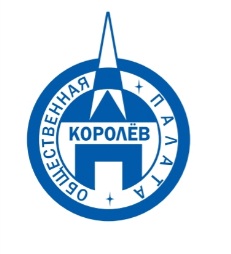 Общественная палата
    г.о. Королёв МО                ул.Калинина, д.12/6Акт
осмотра санитарного содержания контейнерной площадки (КП) 
согласно новому экологическому стандартуМосковская обл. «08» января 2021 г.г.о.Королев, ул. Пушкинская, д. 15.     (адрес КП)Комиссия в составе:  Кошкиной Любови Владимировны -  председателя комиссии,                      Сильянова Тамара Александровна – член комиссии,По КП г.о. Королев,  ул. Пушкинская, д. 15.Результаты осмотра состояния КП комиссиейПрочее /примечания:Общественная палата г.о.Королев по обращениям жителей проверила санитарное содержание контейнерной площадки (КП) на соответствие новому экологическому стандарту, расположенной по адресу ул. Пушкинская, д. 15.Контрольные мероприятия показали: объект не соответствует требованиям действующего законодательства: - отсутствует водонепроницаемая крыша;- нет графика вывоза мусора;- нет информационных наклеек на баках. Кроме того, нарушено содержание придомовой территории (КП не очищена от снега и наледи).По данным проверки составлен АКТ, который будет направлен в адрес ТСЖ, отвечающего за данную территорию.Подписи: 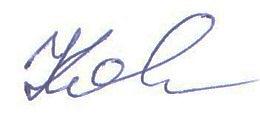 Кошкина Л.В. 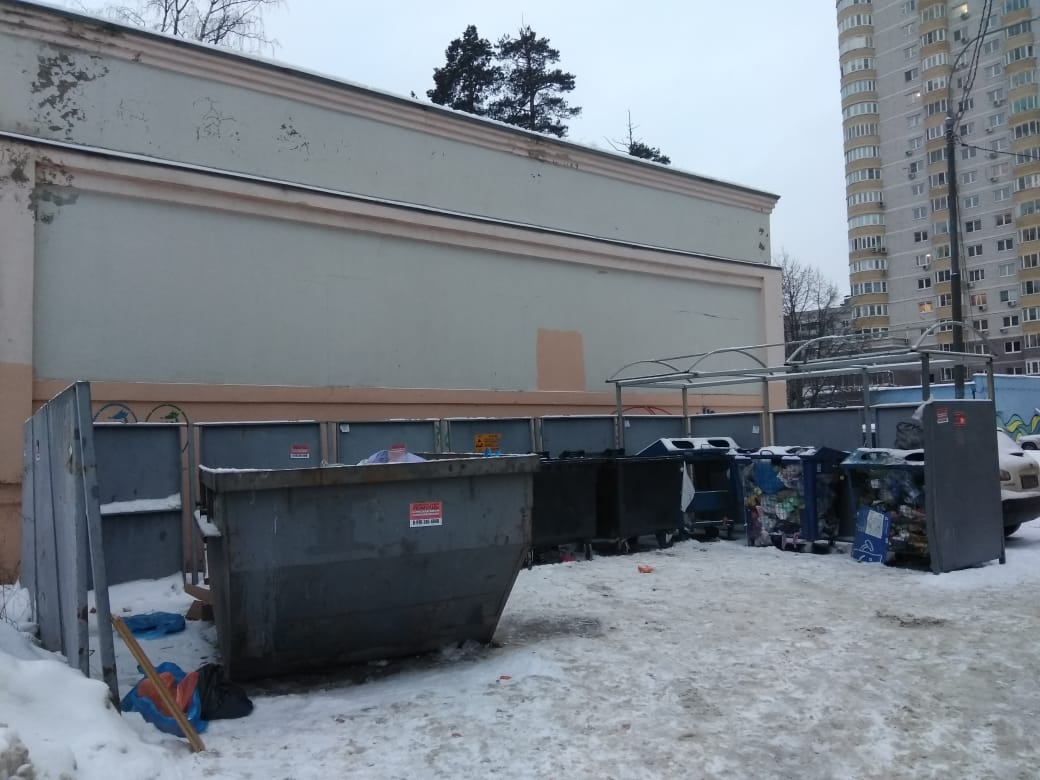 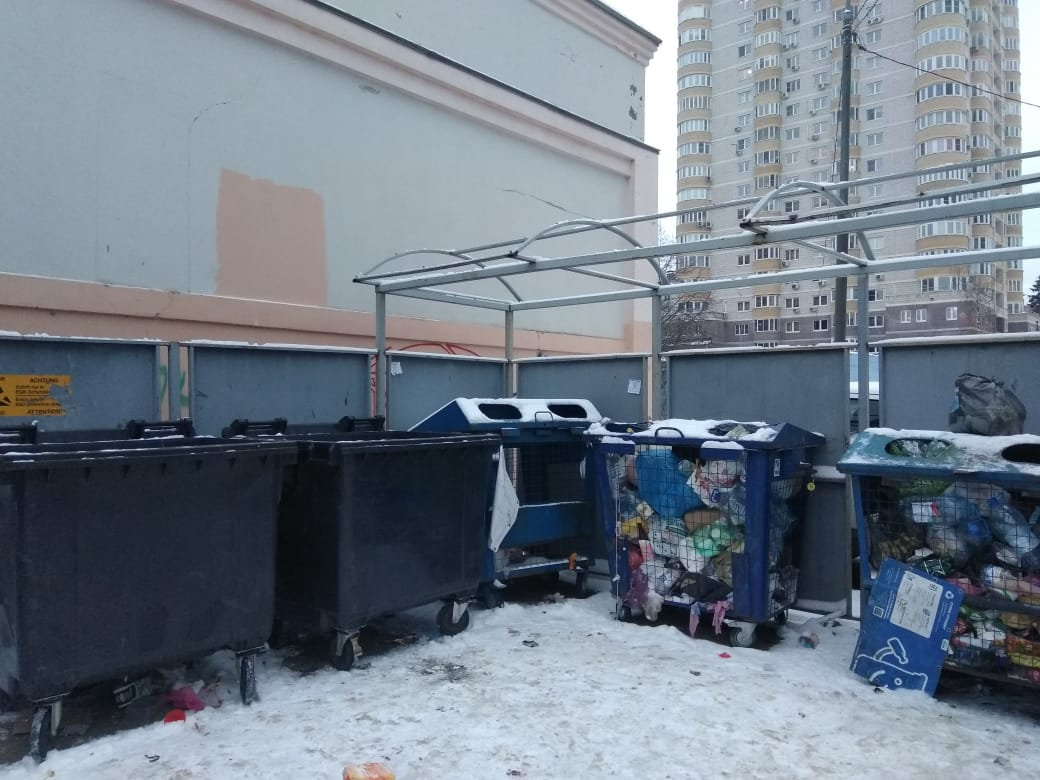 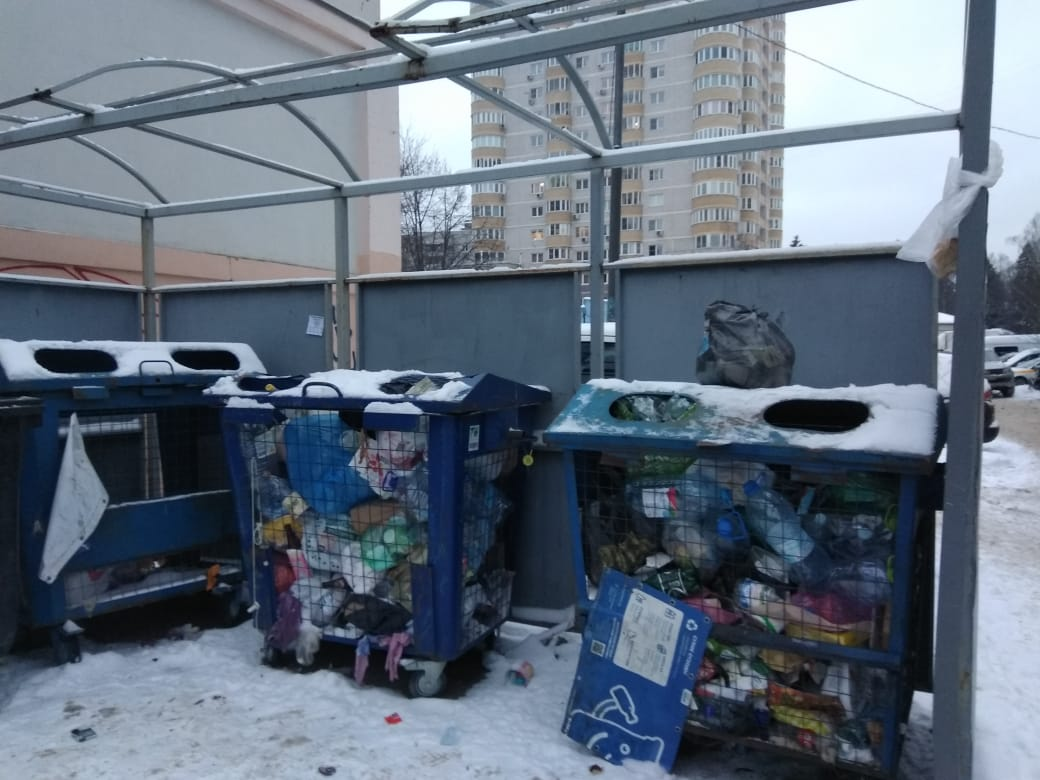 №Критерии оценки контейнерной площадкиБез нарушенийНарушения1Наполнение баков+2Санитарное состояние+3Ограждение с крышей (серые баки под крышей) +4Твёрдое покрытие площадки+5Наличие серых/синих контейнеров (количество)2/36Наличие контейнера под РСО (синяя сетка)37График вывоза и контактный телефон+8Информирование (наклейки на баках как сортировать)+9Наличие крупногабаритного мусора+